§1319-V.  Corrective action1.  Requirement.  The facility owner or operator shall undertake corrective action beyond the facility boundary or site to remove the danger to public health or the environment unless the facility owner or operator demonstrates to the satisfaction of the board that the owner or operator is unable to undertake the action and despite the owner or operator's best efforts, the owner or operator was unable to obtain the necessary permission to undertake the action.  If the board makes these findings, the facility owner or operator is not relieved of responsibility to clean up a release that has migrated off the facility site.  The board shall decide how to proceed on a case-by-case basis.[PL 1989, c. 794, §8 (NEW).]2.  Compliance schedules.  If corrective action can not be completed by an applicant prior to issuance of a license pursuant to this subchapter, the license must contain a schedule of compliance for corrective action.[PL 1989, c. 794, §8 (NEW).]SECTION HISTORYPL 1989, c. 794, §8 (NEW). The State of Maine claims a copyright in its codified statutes. If you intend to republish this material, we require that you include the following disclaimer in your publication:All copyrights and other rights to statutory text are reserved by the State of Maine. The text included in this publication reflects changes made through the First Regular and First Special Session of the 131st Maine Legislature and is current through November 1, 2023
                    . The text is subject to change without notice. It is a version that has not been officially certified by the Secretary of State. Refer to the Maine Revised Statutes Annotated and supplements for certified text.
                The Office of the Revisor of Statutes also requests that you send us one copy of any statutory publication you may produce. Our goal is not to restrict publishing activity, but to keep track of who is publishing what, to identify any needless duplication and to preserve the State's copyright rights.PLEASE NOTE: The Revisor's Office cannot perform research for or provide legal advice or interpretation of Maine law to the public. If you need legal assistance, please contact a qualified attorney.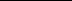 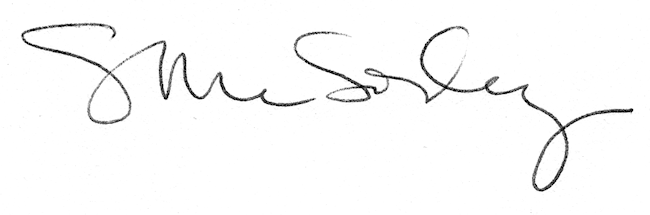 